PUBLIKASI PERSJUDUL	: KENALI DIABETES MELALUI GEJALA KLASIK 3PMEDIA	: TRIBUN JOGJATANGGAL	: 7 APRIL 2016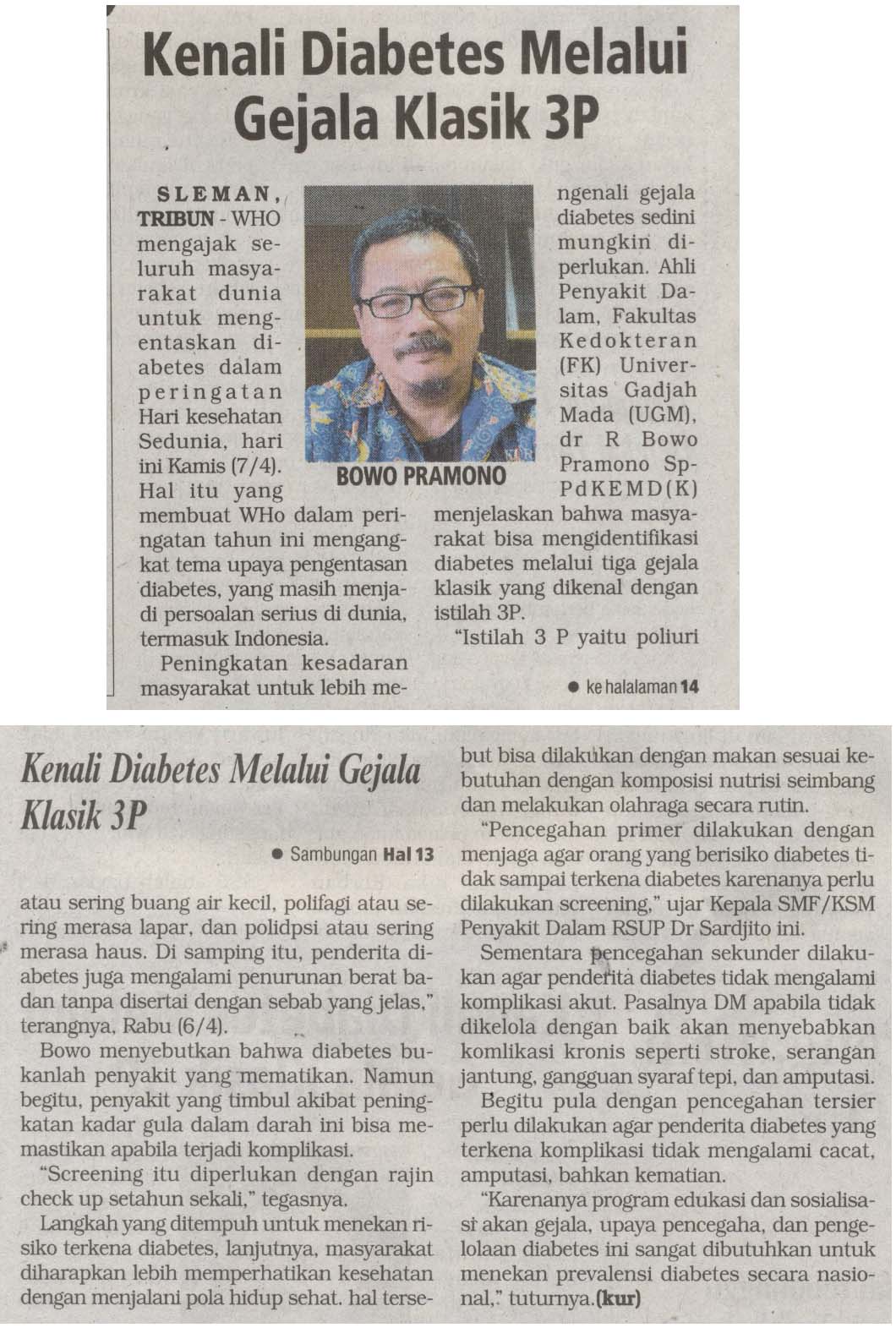 